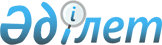 Инструкция о порядке формирования и использования средств внебюджетного счета "Суммы по поручениям" органов прокуратуры Республики Казахстан
					
			Утративший силу
			
			
		
					Утверждена приказом Генерального прокурора Республики Казахстан от 22 июля 1997 г. N 359/ЦА Зарегистрирована в Министерстве юстиции РК 5.08.1997 г. за N 346 Утратила силу - Заключение о регистрации ведомственного нормативного акта от 1.10.1997г.

      1. Настоящая Инструкция разработана в соответствии с постановлением Президента Республики Казахстан от 17 марта 1995 года N 2127 K952127_ , постановлением Правительства Республики Казахстан от 10 июня 1997 года N 943 P970943_ "О внебюджетном счете "Суммы по поручениям" органов прокуратуры" и определяет порядок формирования и использования средств внебюджетного счета "Суммы по поручениям" органов прокуратуры (далее - внебюджетный счет). 

      2. Для учета средств в уполномоченном банке Республики Казахстан и его областных филиалах открываются внебюджетные счета "Суммы по поручениям" для Генеральной прокуратуры Республики Казахстан, областных прокуратур и приравненных к ним прокуратурах. 

      3. Средства внебюджетного счета формируются за счет отчислений в размере 50 процентов от сумм фактически возмещенного государству ущерба и взысканных платежей по мерам прокурорского реагирования. А именно: 

      - сумм, возмещенных в бюджет, своевременно не уплаченных предприятиями и организациями в виде налогов и иных обязательных платежей, а также государственных пошлин; 

      - стоимости имущества, переданного в собственность государству по предписаниям и искам прокуроров (бесхозное имущество, имущество, отчужденное в доход государства, в результате выявления недействительных сделок и т.д.); 

      - сумм ущерба, причиненного государству в результате нарушения законодательных актов. 

      Имущество, переданное в собственность государства, оценивается в соответствии с Инструкцией о порядке учета, оценки и реализации конфискованного бесхозного имущества, перешедшего по праву наследования к государству кладов, находок, а также изделий из драгоценных камней, утвержденной приказом Минфина РК от 10 октября 1994 года N 250 "а" V940054_ . 

      Взысканными считаются суммы, которые фактически зачислены на внебюджетный счет "Суммы по поручениям" органов прокуратуры Республики Казахстан, в том числе и суммы произведенных взаимозачетов между юридическими лицами, подлежащих налогообложению на основании актов прокурорского реагирования. По результатам фактически поступивших сумм прокуратуры областей и приравненные к ним производят отчисления в размере 50 процентов в доход соответствующего бюджета с указанием кода из "Бюджетной классификации доходов и расходов Республики Казахстан", утвержденной приказом Министерства финансов Республики Казахстан от 20.05.96 г. N 111, сумма в размере 50 процентов остается у них на внебюджетных счетах для последующего перечисления на внебюджетный счет Генеральной прокуратуры Республики Казахстан. Норматив перечисленной суммы на внебюджетный счет Генеральной прокуратуры Республики Казахстан устанавливается ею в каждом конкретном случае отдельно. 

      Областные прокуратуры и приравненные к ним до 10 числа каждого месяца представляют в Генеральную прокуратуру Республики Казахстан реестр с приложением копии платежных документов о фактически перечисленных суммах на внебюджетный счет "Суммы по поручениям" Генеральной прокуратуры Республики Казахстан. 

      Сводные оперативные данные о поступивших суммах на внебюджетный счет "Суммы по поручениям" Генеральной прокуратуры Республики Казахстан сообщаются ежемесячно до 15 числа в Министерство финансов Республики Казахстан. 

      4. В случаях полной реабилитации ответчиков, у которых в ходе ревизии были изъяты денежные средства по решению органов прокуратуры, ущерб возмещается за счет средств внебюджетного счета органов прокуратуры в установленном законом порядке. 

      5. Средства внебюджетного счета используются на: 

      а) обеспечение передислокации Генеральной прокуратуры в г. Акмолу, реконструкцию и строительство служебных зданий, сооружений, жилья и приобретение квартир для сотрудников. 

      б) На укрепление материально-технической базы органов прокуратуры. 

      6. Средства внебюджетного счета расходуются на основании утвержденной в установленном порядке сметы расходов и протокольных решений. 

      7. Контроль за использованием сметы расходов текущего счета возлагается на финансовые службы органов прокуратуры, которые ежеквартально в составе бухгалтерского отчета представляют "Отчет о движении сумм по поручениям" Форма 4-п по поручениям (код 0503241). 

      Суммы, поступившие на расходы по поручениям, записываются в дебет субсчета 110 "Текущий счет сумм по поручениям" и кредит субсчета 176 "Расчеты по средствам, полученным на расходы по поручениям". Перечисление сумм, подлежащих сдаче в доход республиканского бюджета, записывается по дебету субсчета 173 и кредиту субсчета 110. Начисление сумм, подлежащих зачислению в доход республиканского бюджета, отражаются по дебету субсчета 176 и кредиту субсчета 173 "Расчеты по платежам в бюджет".     Аналитический учет расчетов по субсчету 176 ведется в разрезеорганов, от которых поступили средства на выполнение поручений, накарточках ф. 292-а (в книге 292).     Первый заместитель     Министра финансов    Республики Казахстан
					© 2012. РГП на ПХВ «Институт законодательства и правовой информации Республики Казахстан» Министерства юстиции Республики Казахстан
				